СТОЛИЧНА ОБЩИНА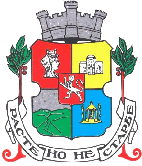 Д О К У М Е Н Т А Ц И ЯЗА УЧАСТИЕ В ОТКРИТА ПРОЦЕДУРА ЗА ВЪЗЛАГАНЕ НА ОБЩЕСТВЕНА ПОРЪЧКА ЗАИзбор на изпълнител за обектите на „Столичен електротранспорт“ ЕАД, предвидени за неотложен основен ремонт по обособени позиции:Обособена позиция №1: „Основен ремонт на релсов път и съоръженията му по трасетата на „Столичен електротранспорт” ЕАД“Обособена позиция №2: „Основен ремонт на контактно-кабелна мрежа и ТИС по трасетата на „Столичен електротранспорт” ЕАД“КОДПО КОП:45234100София2019г.Общи условия1.ВъзложителВъзложител на настоящата обществен поръчка е заместник-кмета на Столична община Дончо Барбалов (възложител, съгласно Заповед №СОА18-РД09-1409/06.12.2018 г.на кмета на Столична община)Възложителят взема решение за откриване на процедура за възлагане на обществена поръчка, с което одобрява обявлението за обществена поръчка и документацията за участие в процедурата. Процедурата се открива на основание чл. 73, ал.1 във връзка с чл.18, ал.1, т.1 от ЗОП.2.Описание на предмета на поръчката:Предметът на обществената поръчка е избор на изпълнител за обектите на „Столичен електротранспорт“ ЕАД, предвидени за неотложен основен ремонт по обособени позиции:Обособена позиция №1: „Основен ремонт на релсов път и съоръженията му по трасетата на „Столичен електротранспорт” ЕАД“Обособена позиция №2: „Основен ремонт на контактно-кабелна мрежа и ТИС по трасетата на „Столичен електротранспорт” ЕАД“3.Прогнозна стойност за изпълнение на поръчката:Общата прогнозна стойност на поръчката е в размер до 1 250 000 (един милион двеста и петдесет хиляди) лева без ДДС, разделена по обособени позиции: № 1 - „Основен ремонт на релсов път и съоръженията му по трасетата на „Столичен електротранспорт” ЕАД“ – 833 333,33 лв (осемстотин тридесет и три хиляди триста тридесет и три лева и тридесет и три стотинки) без ДДС № 2 - „Основен ремонт на контактно-кабелна мрежа и ТИС по трасетата на „Столичен електротранспорт” ЕАД“ – 416 666,67 лв (четиристотин и шестнадесет хиляди шестстотин шестдесет и шест лева и шестдесет и седем стотинки) без ДДС Дейностите по настоящата обществена поръчка, ще бъдат реализирани след осигуряване на финансиране, от бюджета на Столична община.Договорът, сключен в резултат на поръчката, ще бъде Договор под условие, съгласно чл. 114 от ЗОП.4.Възможност за представяне на варианти в офертите.Няма възможност за представяне на варианти в офертите.5.Обособени позиции.В настоящата обществена поръчка има 2 /две/ обособени позиции.Участниците могат да подават оферти за една или за всички обособени позиции.Обособена позиция №1 - „Основен ремонт на релсов път и съоръженията му по трасетата на „Столичен електротранспорт” ЕАД“:І. Трамвайни стрелки - 4 броя1. Стрелка № 30-входна автомат  с ДУ на пл.Централна гара в бул."Хр.Ботев"2. Стрелка № 706-изходна на тм ухо "Депо Искър"3.Стрелка № 55 - изходна маневрена на тм ухо "Илиянци"4. Стрелка № 200 - изходна на тм ухо "Илиянци"II. ТМ кръстовки - 2 броя1. Ж.п.кръстовка на бул."Възкресение" и бул."Н.Мушанов"2.Кръстовка №199 на тм ухо Илиянци и 2х12м к-з криваIII. Коловоз в “крива”1.Криви "отиване" и "връщане" на ул."Пиротска" и бул."Стефан Стамболов" по тм линия №222. Криви "отиване" и "връщане" на ул."Екзарх Йосиф" и бул."Стефан Стамболов" по тм линия №223.Коловоз "крива" преди и след кръстовка №706 пред депо "Искър"4.Коловоз "крива" външен кръг на тм ухо "Илиянци"IV. Прелези - 1 брой1. Кръстовищенаул."Искърскошосе" и бул."ХристофорКолумб" полиния № 20Обособена позиция №2: „Основен ремонт на контактно-кабелна мрежа и ТИС по трасетата на „Столичен електротранспорт” ЕАД“:I. Контактна мрежа1. КМ наТБ  обр. ухо "Борово"- Предвижда се смяна на окачване, носещи елементи, шини в завой и стълбове – частично 0,82 км2. ТБ линии №№ 4, 5 и 11 по бул."Цариградско шосе" от сп. Студенски общежития през пл. "Авиация" и обратно до сп. х-л "Плиска" - Предвижда се подмяна на носещи елементи и окачванията, смяна на контактен проводник – 1,1 км, стълбове - частичноII. Кабелна мрежа - правотокови кабели - /+,-/ 600V	1.Кабели от ТИС "Вапцаров" възстановяване на кабели /+/'Бл.3", /-/ "Младежки проход" –4900 PVC тръби ϕ 110/3.2 мм; 700 PVC тръби ϕ 140/4.2 мм; САПЕмТ-ет 1х500 мм2 - 1650 м III. Въводи Ср. Н.10/20kV1. Ремонт на въвод "Стадион", въвод "Физкултурник"  и въвод "Вапцаров" от п/ст "Рила" до ТИС "Юнак" - 1920 м в кабелен колектор СрН 20 kV, частично6.Място за изпълнение Гр. София7.Срок за изпълнение на обществената поръчка.Договорът влиза в сила от датата на регистрационния му индекс в деловодната система на Столична община.Обособена позиция №1:  една година от получаване от Изпълнителя на уведомление за осигурено финансиране от страна на Възложителя и включва сроковете за изпълнение на отделните дейности, съгласно техническото предложение на участника.Обособена позиция №2:  една година от получаване от Изпълнителя на уведомление за осигурено финансиране от страна на Възложителя и включва сроковете за изпълнение на отделните дейности, съгласно техническото предложение на участника.На етап участие, в своето Техническо предложение, участниците предлагат срокове за изпълнение за всяка от дейностите, необходими за пълното изпълнение на предмета на поръчката, които формират общ срок за изпълнение, който се използва за целите на методиката. Предложението следва да съдържа линеен график, който трябва точно да отразява всяка от дейностите, последователността и продължителността им. Линейният график следва да показва сроковете на изпълнение на СМР по дни, да е показана тяхната технологична последователност и взаимна обвързаност, както и разположение на човешки и технически ресурси. При изготвянето на линейния график трябва да се вземат предвид необходимите технологични срокове за изпълнение на даден вид СМР. Да бъде показан критичния път.В срок до 200 (двеста) календарни дни от уведомяването на Изпълнителя от страна на Възложителя за осигурено финансиране, Изпълнителят следва да извърши всички подготвителни дейности за извършване на СМР, в т.ч. проектиране, осигуряване на необходимите материали и всички други ресурси, обезпечаващи навременното изпълнение на възлаганите СМР.Начинът на възлагане на обществената поръчка, осъществяването и спирането на дейностите по СМР са посочени в Проекта на договор. ТЕХНИЧЕСКА СПЕЦИФИКАЦИЯ8. Съгласно Приложение №1, неразделна част от настоящата Документация.IIІ. ИЗИСКВАНИЯ КЪМ УЧАСТНИЦИТЕ9.Общи изисквания към участниците в процедурата.9.1. В процедурата за възлагане на обществена поръчка могат да участват български или чуждестранни физически или юридически лица или техни обединения, както и всяко друго образувание, което има право да изпълнява дейностите предмет на поръчката, съгласно законодателството на държавата, в която е установено.9.2. За участниците в процедурата не трябва да са на лице основанията за отстраняване, посочени в чл.54, ал.1, т.1,т. 2, т.3, т. 4, т.5, т.6 и т.7 от ЗОП и чл.55, ал.1, т.1 и т.4 от ЗОП. За участниците не трябва да важат забраните, посочени в чл. 3, т. 8 от Закона за икономическите и финансовите отношения с дружествата, регистрирани в юрисдикции с преференциален данъчен режим,контролираните от тях лица и техните действителни собственици, както и обстоятелства по чл.69 от Закона за противодействие на корупцията и за отнемане на незаконно придобитото имущество (ЗПКОНПИ).*Забележка: Основанията по чл.54, ал.1, т.1, т.2 и т. 7 от ЗОП се отнасят за: а/. лицата, които представляват участника и лицата, които са членове на негови управителни и надзорни органи, съгласно регистъра, в който е вписан участникът, ако има такъв, или документите, удостоверяващи правосубектността му. Когато в състава на тези органи участва юридическо лице, основанията се отнасят за физическите лица, които го представляват съгласно регистъра, в който е вписано юридическото лице, ако има такъв, или документите, удостоверяващи правосубектността му б/. когато участникът, или юридическо лице в състава на негов контролен или управителен орган се представлява от физическо лице по пълномощие, основанията по чл.54, ал. 1, т. 1, 2 и 7 се отнасят и за това физическо лице.*Забележка: Когато лицата по чл.54, ал.2 и 3 от ЗОП са повече от едно и за тях няма различие по отношение на обстоятелствата по чл.54, ал.1, т.1, 2 и 7 от ЗОП, ЕЕДОП може да се подпише само от едно от тези лица, в случай че подписващият разполага с информация за достоверността на декларираните обстоятелства по отношение на останалите задължени лица. Когато е налице необходимост от защита на личните данни или при различие в обстоятелствата, свързани с личното състояние, информацията относно изискванията по чл. 54, ал. 1, т. 1, 2 и 7 от ЗОП се попълва в отделен ЕЕДОП за всяко лице или за някои от лицата. В последната хипотеза- при подаване на повече от един ЕЕДОП, обстоятелствата, свързани с критериите за подбор, се съдържат само в ЕЕДОП, подписан от лице, което може самостоятелно да представлява съответния стопански субект.9.3.Участниците в процедурата следва да декларират в ЕЕДОП отсъствие на обстоятелствата по т.9.2.9.4. Липсата на обстоятелства, свързани с националните основания за отстраняване се декларира в ЕЕДОП в полето „Прилагат ли се специфичните национални основания за изключване“. Отговор „не“ се отнася за всички обстоятелства. При отговор „да“ лицето трябва да посочи конкретното обстоятелство, както и евентуално предприетите мерки за надеждност.Национални основания за отстраняване са:- осъждания за престъпления по чл. 194 – 208, чл. 213а – 217, чл. 219 – 252 и чл. 254а – 255а и чл. 256 - 260 НК (чл. 54, ал. 1, т. 1 от ЗОП);- нарушения по чл. 61, ал. 1, чл. 62, ал. 1 или 3, чл. 63, ал. 1 или 2, чл. 228, ал. 3 от Кодекса на труда (чл. 54, ал. 1, т. 6 от ЗОП);- нарушения по чл. 13, ал. 1 от Закона за трудовата миграция и трудовата мобилност в сила от 23.05.2018 г. (чл. 54, ал. 1, т. 6 от ЗОП);- наличие на свързаност по смисъла на пар. 2, т. 45 от ДР на ЗОП между кандидати/ участници в конкретна процедура (чл. 107, т. 4 от ЗОП);- наличие на обстоятелство по чл. 3, т. 8 от Закона за икономическите и финансовите отношения с дружествата, регистрирани в юрисдикции с преференциален данъчен режим, контролираните от тях лица и техните действителни собственици;- обстоятелства по чл. 69 от Закона за противодействие на корупцията и за отнемане на незаконно придобитото имущество.10.Обединение.10.1.В случай, че Участникът участва като обединение, което не е регистрирано като самостоятелно юридическо лице съответствието с критериите за подбор се доказва от обединението участник, а не от всяко от лицата, включени в него, с изключение на съответна регистрация, представяне на сертификат или друго условие, необходимо за изпълнение на поръчката, съгласно изискванията на нормативен или административен акт и съобразно разпределението на участието на лицата при изпълнение на дейностите, предвидено в договора за създаване на обединението.10.2.Възложителят не поставя каквито и да е изисквания относно правната форма под която Обединението ще участва в процедурата за възлагане на поръчката.10.3. Когато Участникът е обединение, което не юридическо лице се представя копие от документ за създаване на обединението (учредителния акт, споразумение и/или друг приложим документ), както и следната информация във връзка с конкретната обществена поръчка.правата и задълженията на участниците в обединението;дейностите, които ще изпълнява всеки член на обединението;уговаряне на солидарна отговорност, когато такава не е предвидена съгласно приложимото законодателство.10.4. Когато участникът е обединение, което не е юридическо лице, следва да бъде определен и посочен партньор/партньори, който/които да представлява/представляват обединението за целите на настоящата обществена поръчка. 10.5.В случай че обединението е регистрирано по БУЛСТАТ, преди датата на подаване на офертата за настоящата обществена поръчка се посочва БУЛСТАТ и/или друга идентифицираща информация в съответствие със законодателството на държавата, в която участникът е установен, както и адрес, включително електронен, за кореспонденция при провеждането на процедурата. В случай, че не е регистрирано при възлагане изпълнението на дейностите, предмет на настоящата обществена поръчка, Изпълнителят следва да извърши данъчна регистрация и регистрация по БУЛСТАТ, или еквивалентна съгласно законодателството на държавата, в която обединението е установено, след уведомяването му за извършеното класиране и преди подписване на Договора за възлагане на настоящата обществена поръчка;11.Подизпълнители.11.1. Участниците посочват в офертата подизпълнителите и дела от поръчката, който ще им възложат, ако възнамеряват да използват такива. В този случай те трябва да представят доказателство за поетите от подизпълнителите задължения.11.2.Подизпълнителите трябва да отговарят на съответните критерии за подбор съобразно вида и дела от поръчката, който ще изпълняват, и за тях да не са налице основания за отстраняване от процедурата. 11.3. Изпълнителите сключват договор за подизпълнение с подизпълнителите, посочени в офертата. 11.4. Възложителят изисква замяна на подизпълнител, който не отговаря на някое от условията по 11. 2 поради промяна в обстоятелствата преди сключване на договора за обществена поръчка.11.5. Когато частта от поръчката, която се изпълнява от подизпълнител, може да бъде предадена като отделен обект на изпълнителя или на възложителя, възложителят заплаща възнаграждение за тази част на подизпълнителя.11.6.Разплащанията по т. 11.5. се осъществяват въз основа на искане, отправено от подизпълнителя до Възложителя чрез изпълнителя, който е длъжен да го предостави на възложителя в 15-дневен срок от получаването му.11.7.Към искането по т. 11.6, изпълнителят предоставя становище, от което да е видно дали оспорва плащанията или част от тях като недължими. 11.8.Възложителят има право да откаже плащане по т.11.5., когато искането за плащане е оспорено, до момента на отстраняване на причината за отказа. 11.9.Правилата относно директните разплащания с подизпълнители са посочени в настоящата документация за обществената поръчка и в проекта на договор за възлагане на поръчката.11.10.Независимо от възможността за използване на подизпълнители отговорността за изпълнение на договора за обществена поръчка е на изпълнителя.11.11. След сключване на договора и най-късно преди започване на изпълнението му, изпълнителят уведомява възложителя за името, данните за контакт и представителите на подизпълнителите, посочени в офертата. Изпълнителят уведомява възложителя за всякакви промени в предоставената информация в хода на изпълнението на поръчката. 11.12. Подизпълнителите нямат право да превъзлагат една или повече от дейностите, които са включени в предмета на договора за подизпълнение.11.13. Не е нарушение на забраната по т. 11. 12 доставката на стоки, материали или оборудване, необходими за изпълнението на обществената поръчка, когато такава доставка не включва монтаж, както и сключването на договори за услуги, които не са част от договора за обществената поръчка, съответно от договора за подизпълнение. 11.14. Замяна или включване на подизпълнител по време на изпълнение на договор за обществена поръчка се допуска при необходимост, ако са изпълнени едновременно следните условия:за новия подизпълнител не са налице основанията за отстраняване в процедурата; новият подизпълнител отговаря на критериите за подбор по отношение на дела и вида на дейностите, които ще изпълнява11.15. При замяна или включване на подизпълнител изпълнителят представя на възложителя копие на договора с новия подизпълнител заедно с всички документи, които доказват изпълнението на условията по 11.14, в срок до три дни от неговото сключване. 11.16.Лице, което участва в обединение или е дало съгласие и фигурира като подизпълнител в офертата на друг участник, не може да представя самостоятелна оферта. В процедура за възлагане на обществена поръчка едно физическо или юридическо лице може да участва само в едно обединение.11.17.Свързани лица по смисъла на §2, т.45 от Допълнителните разпоредби на ЗОП не могат да бъдат самостоятелни участници в една и съща процедура.12. Използване на капацитета на трети лица.12.1.Участниците могат да се позоват на капацитета на трети лица, независимо от правната връзка между тях, по отношение на критериите, свързани с икономическото и финансовото състояние, техническите и професионалните способности. 12.2. По отношение на критериите, свързани с професионална компетентност и опит за изпълнение на поръчката, кандидатите или участниците могат да се позоват на капацитета на трети лица само ако тези лица ще участват в изпълнението на частта от поръчката, за която е необходим този капацитет.12.3.Когато участникът се позовава на капацитета на трети лица, той трябва да може да докаже, че ще разполага с техните ресурси, като представи документи за поетите от третите лица задължения. 12.4.Третите лица трябва да отговарят на съответните критерии за подбор, за доказването на които участникът се позовава на техния капацитет и за тях да не са налице основанията за отстраняване от процедурата. 12.5. Възложителят изисква от кандидата или участника да замени посоченото от него трето лице, ако то не отговаря на някое от условията по 12.4, поради промяна в обстоятелства преди сключване на договора за обществена поръчка.12.6. Когато участник в процедурата е обединение от физически и/или юридически лица, той може да докаже изпълнението на критериите за подбор с капацитета на трети лица при спазване на условията по т.12.2 – 12.4.КРИТЕРИИ ЗА ПОДБОР13.Годност (правоспособност) за упражняване на професионална дейност.Участникът трябва да е вписан в Централния професионален регистър на строителя, съобразно чл.3, ал.2 от Закона за Камарата на строителите:- за обособена позиция №1: втора група, строежи от трета до пета категория или да е вписан в съответния регистър на държавата, в която е установен за посочения обхват на дейности.- за обособена позиция №2: трета група, строежи от втора до пета категория или да е вписан в съответния регистър на държавата, в която е установен за посочения обхват на дейност,а за чуждестранни лица - в аналогични регистри съгласно законодателството на държавата членка, в която са установени. За доказване на професионалната годност участникът декларира в Единния европейски документ за обществени поръчки  (ЕЕДОП) информация за обстоятелствата, съобразно националните база данни, в която се съдържат декларираните обстоятелства, или компетентните органи, които съгласно законодателството на държавата, в която участникът е установен са длъжни да предоставят информацията.Документът, с който се доказва изискването е Удостоверение за вписване в ЦПРС към Камарата на строителите за изпълнение на строежи от съответната група и категория строежи по съответната обособена позиция за която участва. В случай, че участникът е чуждестранно лице той може да представи валиден еквивалентен документ или декларация или удостоверение, издадени от компетентен орган на държава - членка на Европейския съюз, или на друга държава - страна по Споразумението за Европейското икономическо пространство, доказващи вписването на участника в съответен регистър на тази държава, в случай, че възложителят се възползва от визираната в чл. 67, ал. 5 възможност. Преди сключване на договор за обществена поръчка и в съответствие с чл. 112, ал. 1, т.4 от ЗОП, чуждестранното лице следва да извърши регистрация и да представи документ за вписване в ЦПРС. 	Забележка: В случай на участие на обединение, което не е юридическо лице спазването на изискването се доказва от тези членове на обединението, които съобразно разпределението на участието на лицата при изпълнение на дейностите, предвидено в договора за създаване на обединението, са ангажирани с изпълнението на строителството.	Когато участникът предвижда участие на подизпълнители изискването се доказва за тези подизпълнители, които съобразно вида и дела от поръчката, които са им възложени, ще изпълняват строителство.14.Икономическо и финансово състояние14.1 Всеки участник трябва да е реализирал минимален общ оборот, изчислен на база годишните обороти, за последните три приключили финансови години, в размер на:•	За първа обособена позиция: „Основен ремонт на релсов път и съоръженията му по трасетата на „Столичен електротранспорт” ЕАД“– 300 000 (триста хиляди) лв.•	За втора обособена позиция  – „Основен ремонт на контактно-кабелна мрежа и ТИС по трасетата на „Столичен електротранспорт” ЕАД“– 150 000 (сто и петдесет хиляди) лв.При подаване на оферта, съответствието с изискването, участникът декларира в Единния европейски документ за обществени поръчки (ЕЕДОП), Част IV раздел Б: Икономическо и финансово състояние.Информацията може да обхваща и по-кратък период в зависимост от датата, на която участникът е създаден или е започнал дейността си.За доказване на съответствието по т.14.1 участниците представят един или няколко от следните документи: 1.	Удостоверения от банки;2.	Годишните финансови отчети или техни съставни части, когато публикуването им се изисква, съгласно законодателството на държавата, в която участникът е установен;3.	Справка за общия оборот Посочените документи (доказващи изпълнението на критериите за подбор по т. 14.1.) се представят от участника, определен за изпълнител, преди сключване на договора. Документите се представят и за подизпълнителите и третите лица, ако има такива. Документите могат да бъдат изисквани и при условията на чл.67, ал.5 от ЗОП.Когато по основателна причина участник не е в състояние да представи поисканите от възложителя документи, той може да докаже своето икономическо и финансово състояние с помощта на всеки друг документ, който възложителят приеме за подходящ.15.Технически и професионални изисквания към участниците:15.1. Участникът трябва да има опит - за последните 5 години, считано от датата на подаване на офертата да е изпълнил строително-монтажни работи на обекти, сходни с предмета и обема на поръчката както следва: -  за обособена позиция №1 - ремонт на трамваен релсов път – монтаж на минимум 5 съоръжения по трамваен релсов път /трамвайни стрелки, трамвайни кръстовки, преходи/ и изпълнен монтаж на минимум 500 метра единичен коловоз в “права”/ ”крива”.- за обособена позиция №2 - ремонт на трамвайна и/или тролейбусна контактно-кабелни мрежи – реконструкция или изграждане на минимум 2000 метра тролейбусно или трамвайно трасе с включени към него съоръжения /стълбове за контактна мрежа, кабелно захранване и др./.При подаване на оферта, съответствието с изискването, участникът декларира в Единния европейски документ за обществени поръчки (ЕЕДОП), като посочва вида и обема на изпълнените дейности и датата, на която е приключило изпълнението.Доказване на съответствието с изискването на т.15.1, става със списък на строителството, идентично или сходно с предмета на поръчката, придружен с удостоверения за добро изпълнение, които съдържат стойността, датата, на която е приключило изпълнението, мястото вида и обема, както и дали е изпълнено в съответствие с нормативните изисквания, съгласно чл. 64, ал.1, т.1 от ЗОП.15.2 Участникът трябва да разполага с необходимия брой технически лица и/или организации, включени или не в структурата му, включително лицата, които ще изпълняват строителството, както следва:Ръководен персонал:	- за обособена позиция №1 – минимум един строителен инженер или еквивалент с образователно-квалификационна степен магистър; 	- за обособена позиция №2 – минимум един ел. инженер или еквивалент с образователно-квалификационна магистър;	- технически ръководители – минимум по един, за всяка обособена позиция, който да отговаря на изискванията на чл. 163 „а” от ЗУТ;	- лице за контрол върху качественото изпълнение на строителството;	- лице за осъществяване контрол по спазването на здравословни и безопасни условия на труд; * За отговорника по качеството и координатора по безопасен труд е допустимо съвместяване на две позиции.	Участниците трябва да разполагат с квалифицирани строителни работници, обезпечаващи  изпълнението на поръчката (видовете СМР, посочени в количествените сметки):	- за обособена позиция №1 - работници по изграждане и ремонт на релсов път –минимум  10 броя с минимум 3 (три) години опит в съответната област и съответното образование и квалификация за извършване на дейността, а именно:завършен курс за работа с повдигателни съоръжения – минимум 2 от предложените – притежаващи валиден документ от обучение или курс;правоспособни заварчици – минимум 2бр; - притежаващи валидно свидетелството за правоспособност по заваряване 3 степен, съгласно Наредба № 7 от 11.10.2002 г. за условията и реда за придобиване и признаване на правоспособност по заваряване или еквивалент.за обособена позиция №2 -  работници по изграждане и ремонт на контактно – кабелна мрежа – минимум 10 броя с минимум 3 (три) години опит в съответната област и съответното образование и квалификация за извършване на дейността, а именно:електротехническо образование;завършен курс за работа с повдигателни съоръжения – минимум 4 от предложените – притежаващи валиден документ от обучение или курс;четвърта квалификационна група по техника на безопасност – минимум 4 от предложените – притежаващи валиден изпитен протокол и/или документ, издаден от комисия или еквивалент	При подаване на оферта съответствието с изискването участникът декларира в Единния европейски документ за обществени поръчки (ЕЕДОП), като се посочва информация за професионалната компетентност (образование, квалификация и специфичен опит ) на лицата.Доказването на съответствието с изискването на т.15.2,  става със списък на персонала, които ще изпълняват поръчката, за съответната обособена позиция, в който е посочена професионалната компетентност (образование, квалификация и специфичен опит) , както и документи, които доказват професионалната компетентност на лицата.15.3. Участникът трябва да разполага със следното техническо оборудване за изпълнението на обществената поръчка:	- за обособена позиция №1: специализирани автомобили за ремонт по РП (релсов път) – минимум 2 броя; кран – минимум 1 брой; камион с прицеп - минимум  1 брой; изкопна машина - минимум  1 брой; заваръчен агрегат - минимум  1 брой;            - за обособена позиция №2: специализирани автомобили за монтаж на ККМ– минимум 2 броя /автовишка с изолирана платформа/; кран – минимум 1 брой;	При подаване на оферта съответствието с изискването участникът декларира в Единния европейски документ за обществени поръчки (ЕЕДОП), като се посочва информация за техническото оборудване, в това число: вид, марка и модел, регистрационен номер (когато е приложимо).Доказването на съответствието с изискването на т.15.3,  става с декларации за техническото оборудване, с което ще се изпълнява поръчката, съгласно чл. 64, ал. 1, т. 9 от ЗОП.15.4. Всеки участник за обособена позиция №1 и №2, трябва да прилага система за управление на качеството ЕN ISO 9001 с обхват, включващ строително-монтажни работи, като обстоятелството се декларира в Единния европейски документ за обществени поръчки (ЕЕДОП), като се посочва информация за сертификата.Доказването на съответствието с изискването става с представяне на копие на валиден сертификат за внедрена система за управление на качеството EN ISO 9001 или еквивалент с обхват, включващ строително-монтажни работи.15.5.Всеки участник за обособена позиция №1 и №2 трябва да прилага Система за управление на околната среда EN ISO 14001 с обхват, включващ строително-монтажни работи, като обстоятелството се декларира в Единния европейски документ за обществени поръчки (ЕЕДОП), като се посочва информация за сертификата.Доказването на съответствието с изискването става с представяне на копие на валиден сертификат за внедрена Система за управление на околната среда EN ISO 14001 с обхват, включващ строително-монтажни работи, съгласно чл. 64 от ЗОП.		*Забележка: Ако съответните документи са на разположение в електронен формат, участниците следва да посочат уеб адрес, орган или служба, издаващи документа, както и точно позоваване на документа.Забележка: Сертификатите трябва да са издадени от независими лица, които са акредитирани по съответната серия европейски стандарти от Изпълнителна агенция "Българска служба за акредитация" или от друг национален орган по акредитация, който е страна по Многостранното споразумение за взаимно признаване на Европейската организация за акредитация, за съответната област или да отговарят на изискванията за признаване съгласно чл. 5а, ал.2 от Закона за националната акредитация на  органи за оценяване на съответствието.Възложителят ще приеме еквивалентни сертификати, издадени от органи, установени в други държави членки, както и други доказателства за еквивалентни мерки за осигуряване на качеството или за опазване на околната среда.15.6. Участниците в процедурата за обособена позиция №2 трябва да разполагат или да имат сключен договор с орган за контрол от вида „С”  (лаборатория), акредитиран съгласно БДС EN/ISO IEC 17020 или еквивалент, като обстоятелството се декларира в Единния европейски документ за обществени поръчки (ЕЕДОП, като се посочва информация за акредитираната лаборатория.Доказването на съответствието с изискването става с представяне на  декларация  за наличие на  акредитирана лаборатория за изпитване и контрол на съответствие съгласно чл. 64, ал. 1, т. 3 от ЗОП15.7. Доказателствата, удостоверяващи съответствие с критериите за подбор се представят, съгласно чл.67, ал.5 и чл. 112, ал. 1, т.2 от ЗОП.IV. КРИТЕРИИ И МЕТОДИКА ЗА ОЦЕНКА16. Обществената поръчка се възлага въз основа на икономически най-изгодната оферта при критерий „ОПТИМАЛНО СЪОТНОШЕНИЕ КАЧЕСТВО/ЦЕНА“, като оценката се извършва за всяка обособена позиция поотделно, при следните показатели:1. Оценка по финансов показател  „предлагана цена”  К1	- до 85 т. 	Участникът, предложил най-ниската цена без ДДС, с вкл. 10 % непредвидени разходи, получава 85 точки, а оценките на останалите участници се определят по формулата: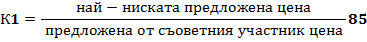 	2. Оценка по показател „срок за изпълнение” (календарни дни) К2 - до  15т.	Най-краткият общ срок за изпълнение на СМР (формиран като сума от отделните срокове по съответната обособена позиция за целите на методиката), получава най-висока оценка – 15 точки. Оценките на останалите участници се определят на база съотношенията на най-краткия срок за изпълнение към срока за изпълнение, предложен от съответния участник по формулата:		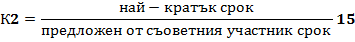 Забележка: Срокът за изпълнение на всяка от дейностите следва да бъде цяло число, в дни и не може да бъде по-кратък от 1 (един) календарен ден.Общ брой точки К= К1 +К2  Максималната възможна комплексна оценка е 100 т. Участникът, чиято оферта е получила най-висока комплексна оценка, се класира на първо място, а останалите следват в низходящ ред, съгласно съответната им комплексна оценка. V. УКАЗАНИЕ ЗА ПОДГОТОВКА НА ОФЕРТА17.Съдържание на офертите и изисквания:17.1. Опис на съдържанието;17.2. Участникът декларира липсата на основанията за отстраняване и съответствие с критериите за подбор чрез представяне на единен европейски документ за обществени поръчки (ЕЕДОП). Когато Участникът е посочил, че ще използва капацитета на трети лица за доказване на съответствието с критериите за подбор или че ще използва подизпълнители, за всяко от тези лица се представя отделен ЕЕДОП. Когато участникът е обединение, което не е юридическо лице се представя ЕЕДОП за всеки от участниците в обединението. При необходимост от деклариране на обстоятелства, относими към обединението, ЕЕДОП се подава и за обединениетоВ изпълнение на чл. 67, ал. 4 от Закона за обществените поръчки, считано от 01.04.2018 г. Единният европейски документ за обществени поръчки /ЕЕДОП/ се предоставя в електронен вид по образец, утвърден с акт на Европейската комисия. Участниците задължително предоставят ЕЕДОП в електронен вид, като той трябва да бъде цифрово подписан и приложен на подходящ оптичен носител към пакета документи за участие в процедурата. Форматът, в който се предоставя документът не следва да позволява редактиране на неговото съдържание.*Забелжка: Към документацията е представен ЕЕДОП в “.doc” формат. След попълване на ЕЕДОП, файлът следва да се конвертира в нередактируем формат и трябва да бъде подписан с квалифициран електронен подпис на лицето/лицата по чл. 40 от ППЗОП.17.3 Документи за доказване на предприетите мерки за надеждност, когато е приложимо;17.4. Документът по т. 10.3 от Документацията за участие17.5. Техническо предложение, съдържащо:а) предложение за изпълнение на поръчката, в съответствие с техническите спецификации и изискванията на възложителя, съгласно Образец №1.1/№1.2 и приложени към него:Линеен график за изпълнение на СМР.Технология на изпълнение на СМР б) декларация, че при изготвяне на офертата са спазени задълженията, свързани с данъци и осигуровки, опазване на околната среда, закрила на заетостта и условията на труд.17.6. „Ценово  предложение“ - Образец № 2.1/№2.2 За позицията, за която се подава оферта, към ценовото предложение задължително се подава и КСС на хартия и на диск, със записан файл във формат XLS или еквивалентен.17.7. С подаването на оферта се счита, че участникът се съгласява с всички условия на Възложителя, в т.ч. с определения срок на валидност на офертите и с проекта на договор.18. Подаване на оферта.18.1. Документите, свързани с участието в процедурата се представят от участника или от упълномощен от него представител лично или чрез пощенска, или друга куриерска услуга с препоръчана пратка с обратна разписка, на адрес ул. Московска № 33, фронт офис.18.2. Документите свързани с участието в процедурата се представят от участника в запечатана непрозрачна опаковка, върху която се посочва: наименованието на участника, включително участниците в обединението, когато е приложимо; адрес за кореспонденция, телефон и по възможност факс и електронен адрес; наименованието на поръчката и обособените позиции, за които се подават документи 18.3.Опаковката включва документите посочени в т.17.1. – 17.7. и от настоящата документация и техният опис, оптичен носител с цифрово подписан ЕЕДОП, както и отделен запечатан непрозрачен плик с надпис „Предлагани ценови параметри“, който съдържа предложението на участника, относно цената, съгласно Образец №2. Когато участник подава оферта за повече от една обособена позиция, в опаковката, за всяка от позициите се представят поотделно комплектувани документи по чл. 39, ал. 3, т. 1 от ППЗОП и отделни непрозрачни пликове с надпис "Предлагани ценови параметри", с посочване на позицията, за която се отнасят.18.4. Участниците групират/обособяват и подвързват в отделна/и папка/и документите за подбор и техническото предложение.18.5. Не се приемат оферти, които са представени след изтичане на крайния срок за получаване или в незапечатана или скъсана опаковка.18.6. Когато към момента на изтичане на крайния срок за получаване на оферти пред мястото, определено за тяхното подаване, все още има чакащи лица, те се включват в списък, който се подписва от представител на възложителя и от присъстващите лица. Офертите на лицата от списъка се завеждат в регистъра, като не се допуска приемане на оферти от лица, които не са включени в списъка. Получените офертите се предават на председателя на комисията за което се съставя протокол с данните. Протоколът се подписва от предаващото лице и от председателя на комисията.19. Разглеждане и оценка на офертите. 19.1. Получените оферти се отварят на публично заседание, на което могат да присъстват кандидатите или участниците в процедурата или техни упълномощени представители, както и представители на средствата за масово осведомяване, съгласно чл.54, ал.2 от ППЗОП.19.2 .Офертите ще бъдат отворени, разгледани, оценени и класирани от комисия, която ще започне своята работа в посочения в Обявлението за обществена поръчка час и дата, в сградата на Столична община на ул. „Париж” №3, зала №109. Посочените дата, час или място може да бъдат променени от Възложителя, като участниците ще бъдат уведомени за промяната чрез съобщение в интернет страницата на Столична община www.sofia.bg, Раздел „Профил на купувача“  най-малко 48 часа преди новоопределения час.19.3. Ценовите предложения ще бъдат отворени и оповестени на място, ден и час, обявени на интернет страницата на Столична община www.sofia.bg, Раздел „Профил на купувача“ най- малко два работни дни преди тяхното отваряне. VI. ГАРАНЦИИ ЗА ИЗПЪЛНЕНИЕ НА ДОГОВОРА И ОБЕЗПЕЧЕНИЯ20.Гаранция за изпълнение на договора – условия, размер и начин на плащане:20.1. Гаранция за авансово плащане - в размер на 100% от стойността на аванса. Тя се представя от избрания изпълнител при искането за авансово плащане. Гаранцията за авансово плащане се освобождава от Възложителя, както следва:100% от гаранцията за авансово плащане се освобождава от Възложителя до три дни от връщане или усвояване на аванса.20.2. Гаранция за изпълнение на договора за обществена поръчка - в размер на пет на сто (5%) от стойността на договора за обществената поръчка без ДДС. Гаранцията за изпълнение се освобождава от Възложителя поетапно, както следва:сумата, съставляваща ½ (една втора) от размера на внесената гаранция за изпълнение, се освобождава в срок до 30 дни след приемане на извършените СМР и издаване на акт за установяване на извършени СМР.сумата, съставляваща останалата ½ (една втора) от размера на внесената гаранция за изпълнение, за гаранционно поддържане на извършените СМР, се освобождава в срок от 30 дни, след изтичане на 12 месеца от издаване на акт за установяване на извършени СМР.20.2.Гаранцията се представя в една от следните форми:20.2.1. парична сума;20.2.2. банкова гаранция;20.2.3. застраховка, която обезпечава изпълнението чрез покритие на отговорността на изпълнителя. 20.3.Гаранцията по т. 20.2.1 или т.20.2.2 може да се предостави от името на изпълнителя за сметка на трето лице – гарант.20.4.Участникът, определен за изпълнител, избира сам формата на гаранцията за изпълнение.20.5.Когато избраният изпълнител е обединение, което не е юридическо лице, всеки от съдружниците в него може да е наредител по банковата гаранция, съответно вносител на сумата по гаранцията или титуляр на застраховката.Условията за задържане и освобождаване на гаранцията за изпълнение са указани в Договора за изпълнение на обществената поръчка между Възложителя и Изпълнителя.20.6. При представяне на гаранцията във вид на платежно нареждане - паричната сума се внася по сметка на Столична община IBAN BG 72 SOMB 9130 33 33008301 към Общинска банка, клон "Врабча", ул."Врабча"№ 6, на името на Столична община, дирекция "Финанси".20.7. Когато участникът избере гаранцията за изпълнение да бъде банкова гаранция, тогава тя трябва да бъде безусловна, неотменима и изискуема при първо писмено поискване, в което Възложителят заяви, че изпълнителят не е изпълнил задължение по договора за възлагане на обществената поръчка. Банковата гаранция трябва да бъде със срок на валидност най-малко 30/тридесет/ дни след изтичане срока на договора.Банковите разходи по откриването и поддържането на Гаранцията за изпълнение във формата на банкова гаранция, както и по усвояването на средства от страна на ВЪЗЛОЖИТЕЛЯ, са за сметка на ИЗПЪЛНИТЕЛЯ.20.8. Когато участникът, определен за изпълнител, избере да представи гаранция за изпълнение под формата на застраховка, която обезпечава изпълнението чрез покритие на отговорността на изпълнителя по договора, то застраховката следва да отговаря на следните изисквания:застраховката трябва да бъде сключена за конкретния договор и в полза на Столична община;застрахователната премия трябва да е платима еднократно;срок на валидност - най-малко 30/тридесет/ дни след изтичане срока на договора.Изпълнителя сключва застраховката след одобрението ѝ от Възложителя.Разходите по сключването на застрахователния договор и поддържането на валидността на застраховката за изисквания срок, както и по всяко изплащане на застрахователно обезщетение в полза на ВЪЗЛОЖИТЕЛЯ, са за сметка на ИЗПЪЛНИТЕЛЯ.20.9. Възложителят ще освободи гаранцията за изпълнение, без да дължи лихви за периода, през който средствата законно са престояли при него.21. Възложителят сключва писмен договор с избрания за изпълнител участник по реда и при условията на чл.112 от Закона на обществени поръчки. При подписване на договора участникът, избран за изпълнител е длъжен да представи документи в съответствие с чл. 112 ал.1 от ЗОП, както и декларация по чл.42, ал.2, т.2 от Закона за мерките срещу изпирането на пари (ЗМИП) и декларация по чл. 59, ал. 1, т. 3  и по чл. 66, ал. 2 от ЗМИП.	22. Информация за задълженията, свързани с данъци и осигуровки, опазване на околната среда, закрила на заетостта и условията на труд.Участниците могат да получат необходимата информация задълженията, свързани с данъци и осигуровки, опазване на околната среда, закрила на заетостта и условията на труд, които са в сила в Република България и относими към предмет на поръчката, както следва:Относно задълженията, свързани с данъци и осигуровки:Национална агенция по приходите:Информационен телефон на НАП - 0700 18 700; интернет адрес: www.nap.bg-	Относно задълженията, опазване на околната среда:Министерство на околната среда и водитеИнформационен център на МОСВ:работи за посетители всеки работен ден от 14 до 17 ч.1000 София, ул. "У. Гладстон" № 67Телефон: 02/ 940 6331Интернет адрес: http://www3.moew.government.bg/-	Относно задълженията, закрила на заетостта и условията на труд:Министерство на труда и социалната политика:Интернет адрес: http://www.mlsp.government.bgСофия 1051, ул. Триадица №2 Телефон: 02/ 8119 443VII. Приложения, образци на документи:Стандартен образец за единния европейски документ за обществени поръчки (ЕЕДОП)Техническо предложение, съгласно Образец № 1.1/1.2;Ценово предложение на участника, съгласно Образец №2.1/2.2;.Проект на договор – Образец № 3Декларация по чл.42, ал.2, т.2 от Закона за мерките срещу изпирането на пари (ЗМИП).Декларация по чл. 59, ал. 1, т. 3  и по чл. 66, ал. 2 от Закона за мерките срещу изпирането на пари (ЗМИП)	ОБРАЗЕЦ № 1.1Т Е Х Н И Ч Е С К О     П Р Е Д Л О Ж Е Н И Еза изпълнение на обществена поръчка с предмет:Избор на изпълнител за обектите на „Столичен електротранспорт“ ЕАД, предвидени за неотложен основен ремонт по обособени позиции:заОбособена позиция №1: „Основен ремонт на релсов път и съоръженията му по трасетата на „Столичен електротранспорт” ЕАД“От………………...............................................................................................................(наименование на участника)представлявано от ............................................................................................................(трите имена)в качеството на ................................................................................................................(длъжност или друго качество)с БУЛСТАТ/ЕИК ............................................., регистрирано в .........................................сьс седалище и адрес на управление: ...................................................................................Адрес за кореспонденция: гр. .............................., ул. ................................................, № .......,тел. .................................................., факс: ....................................., е-mail: ......................................С настоящото представяме нашето предложение за изпълнение на обществената поръчка по обявената от Вас процедура с горепосочения предмет, съобразено с Приложение №1(Техническа спецификация) както следва:Изпълнението на строително-монтажните работи ще бъде съобразено с: Изискванията на Закона за устройство на територията (ЗУТ), касаещи определената категория строителство.Наредба №2 от 31.07.2003 г. за въвеждане в експлоатация на строежите в Р. България и минимални гаранционни срокове за изпълнени СМР, съоръжения и строителни обекти.Строително-монтажните работи ще бъдат изпълнени в съответствие с изискванията към строежите на чл. 169, ал.1 и ал.3 от ЗУТ и Наредба № 2 от 22.03.2004 г. за минималните изисквания за здравословни и безопасни условия на труд при извършване на строителни и монтажни работи. В строежа ще се влагат само строителни продукти, отговарящи на изискванията на чл.169 а от ЗУТ.I. След като получихме и проучихме документацията за участие, с настоящата техническа оферта правим следното обвързващо предложение за Срок за изпълнение на  обществената поръчка:Срок за изпълнение на строително – монтажни работи /СМР/:Трамвайни стрелки - 4 броя1. Стрелка № 30-входна автомат  с ДУ на пл.Централна гара в бул."Хр.Ботев" - ……..(словом) календарни дни2. Стрелка № 706-изходна на тм ухо "Депо Искър"- ……..(словом) календарни дни3.Стрелка № 55 - изходна маневрена на тм ухо "Илиянци"- ……..(словом) календарни дни4. Стрелка № 200 - изходна на тм ухо "Илиянци"- ……..(словом) календарни дниТМ кръстовки - 2 броя5. Ж.п.кръстовка на бул."Възкресение" и бул."Н.Мушанов"- ……..(словом) календарни дни6.Кръстовка №199 на тм ухо Илиянци и 2х12м к-з крива- ……..(словом) календарни дниКоловоз в “крива”7.Криви "отиване" и "връщане" на ул."Пиротска" и бул."Стефан Стамболов" по тм линия №22- ……..(словом) календарни дни8. Криви "отиване" и "връщане" на ул."Екзарх Йосиф" и бул."Стефан Стамболов" по тм линия №22- ……..(словом) календарни дни9.Коловоз "крива" преди и след кръстовка №706 пред депо "Искър"- ……..(словом) календарни дни10.Коловоз "крива" външен кръг на тм ухо "Илиянци"- ……..(словом) календарни дниПрелези - 1 брой11. Кръстовище на ул."Искърско шосе" и бул."Христофор Колумб" полиния № 20- ……..(словом) календарни дниЗабележка: Срокът за изпълнение на всяка от дейностите следва да бъде цяло число, в дни и не може да бъде по-кратък от 1 (един) календарен ден.ОБЩ срок за изпълнение (сума от сроковете по т.1-11):………………………. календарни дни.Забележка: Общият срок се използва за целите на методиката за оценка.Прилагаме линеен график за предложения срок на изпълнение на строително-монтажните работи. Забележка: Линейният график следва да показва сроковете на изпълнение на СМР по дни, да е показана тяхната технологична последователност и взаимна обвързаност, както и разположение на човешки и технически ресурси. При изготвянето на линейния график трябва да се вземат предвид необходимите технологични срокове за изпълнение на даден вид СМР. Да бъде показан критичния път.II. Предлагаме да изпълним строително-монтажните работи със следните материали и изделия (вкл. посочване на производителя/търговската марка):За обособена позиция №1………………………………………………………………………………………….………………………………………………………………………………………….………………………………………………………………………………………….III. Предлагаме гаранционен срок за изпълнените строително-монтажни дейности ………………………………………… Забележка: Предложението за гаранционен срок трябва да бъде в съответствие с Наредба №2 от 31. юли.2003г. за въвеждане в експлоатация на строежите в Република България и минимални гаранционни срокове за изпълнени строителни и монтажни работи, съоръжения и строителни обекти, но не по- малко от 5 (пет) години.При несъответствие на посочените в тази оферта числа в изписването им с думи и с цифри, обвързващо за нас е предложението, посочено с думи.IV. Декларираме, че при изготвяне на офертата са спазени задълженията, свързани с данъци и осигуровки, опазване на околната среда, закрила на заетостта и условията на труд.Известна ни е отговорността по чл. 313 от Наказателния кодекс.Приложения:1. Линеен график за изпълнение на СМР.2. Технология на изпълнение на СМР Дата:									Декларатор:										/подпис и печат/ОБРАЗЕЦ № 1.2Т Е Х Н И Ч Е С К О     П Р Е Д Л О Ж Е Н И Еза изпълнение на обществена поръчка с предмет:Избор на изпълнител за обектите на „Столичен електротранспорт“ ЕАД, предвидени за неотложен основен ремонт по обособени позиции:заОбособена позиция №2: „Основен ремонт на контактно-кабелна мрежа и ТИС по трасетата на „Столичен електротранспорт” ЕАД“От ………………...............................................................................................................(наименование на участника)представлявано от ............................................................................................................(трите имена)в качеството на ................................................................................................................(длъжност или друго качество)с БУЛСТАТ/ЕИК ............................................., регистрирано в .........................................сьс седалище и адрес на управление: ...................................................................................Адрес за кореспонденция: гр. .............................., ул. ................................................, № .......,тел. .................................................., факс: ....................................., е-mail: ......................................С настоящото представяме нашето предложение за изпълнение на обществената поръчка по обявената от Вас процедура с горепосочения предмет, съобразено с Приложение №1 (Техническа спецификация) както следва:Изпълнението на строително-монтажните работи ще бъде съобразено с: Изискванията на Закона за устройство на територията (ЗУТ), касаещи определената категория строителство.Наредба №2 от 31.07.2003 г. за въвеждане в експлоатация на строежите в Р. България и минимални гаранционни срокове за изпълнени СМР, съоръжения и строителни обекти.Строително-монтажните работи ще бъдат изпълнени в съответствие с изискванията към строежите на чл. 169, ал.1 и ал.3 от ЗУТ и Наредба № 2 от 22.03.2004 г. за минималните изисквания за здравословни и безопасни условия на труд при извършване на строителни и монтажни работи. В строежа ще се влагат само строителни продукти, отговарящи на изискванията на чл.169 а от ЗУТ.I. След като получихме и проучихме документацията за участие, с настоящата техническа оферта правим следното обвързващо предложение за Срок за изпълнение на  обществената поръчка:Срок за изпълнение на строително – монтажни работи /СМР/: Контактна мрежа1. КМ на ТБ  обр. ухо "Борово", цялостно - ………..(словом) календарни дни2. ТБ линии №№ 4, 5 и 11 по бул."Цариградско шосе" от сп. Студенски общежития през пл."Авиация" и обратно до сп.х-л "Плиска"………..(словом) календарни дниКабелна мрежа - правотокови кабели - /+,-/ 600V	3.Кабели от ТИС "Вапцаров" възстановяване на кабели /+/'Бл.3", /-/ "Младежки проход" – ремонт тръбна мрежа изтегляне на кабели, частично………..(словом) календарни дниВъводи Ср. Н.10/20kV4. Ремонтна въвод "Стадион", въвод "Физкултурник"  и въвод "Вапцаров"от п/ст "Рила" до ТИС "Юнак"  в колектор, частично………..(словом) календарни дниЗабележка: Срокът за изпълнение на всяка от дейностите следва да бъде цяло число, в дни и не може да бъде по-кратък от 1 (един) календарен ден.ОБЩ срок за изпълнение (сума от сроковете по т.1-4):………………………. календарни дни.Забележка: Общият срок се използва за целите на методиката за оценка.Прилагаме линеен график за предложения срок на изпълнение на строително-монтажните работи. Забележка: Линейният график следва да показва сроковете на изпълнение на СМР по дни, да е показана тяхната технологична последователност и взаимна обвързаност, както и разположение на човешки и технически ресурси. При изготвянето на линейния график трябва да се вземат предвид необходимите технологични срокове за изпълнение на даден вид СМР. Да бъде показан критичния път.II. Предлагаме да изпълним строително-монтажните работи със следните материали и изделия:За обособена позиция №2………………………………………………………………………………………….III. Предлагаме гаранционен срок за изпълнените строително-монтажни дейности ………………………………………… Забележка: Предложението за гаранционен срок трябва да бъде в съответствие с Наредба №2 от 31. юли.2003г. за въвеждане в експлоатация на строежите в Република България и минимални гаранционни срокове за изпълнени строителни и монтажни работи, съоръжения и строителни обекти, но не по- малко от 5 (пет) години.При несъответствие на посочените в тази оферта числа в изписването им с думи и с цифри, обвързващо за нас е предложението, посочено с думи.IV. Декларираме, че при изготвяне на офертата са спазени задълженията, свързани с данъци и осигуровки, опазване на околната среда, закрила на заетостта и условията на труд.Известна ни е отговорността по чл. 313 от Наказателния кодекс.Приложения:1. Линеен график за изпълнение на СМР2. Технология на изпълнение на СМР Дата:									Декларатор:										/подпис и печат/ОБРАЗЕЦ №2.1...................................................................................................................................................( наименование на участника )Ц Е Н О В О   П Р Е Д Л О Ж Е Н И Е за изпълнение на обществена поръчка с предмет:Избор на изпълнител за обектите на „Столичен електротранспорт“ ЕАД, предвидени за неотложен основен ремонт по обособени позициизаОбособена позиция №1: „Основен ремонт на релсов път и съоръженията му по трасетата на „Столичен електротранспорт” ЕАД“След запознаване с документацията за участие в откритата процедура, предлагаме да изпълним поръчката съгласно документацията за участие при следните финансови условия:1. ЦенаПрилагам Количествено-стойностни сметки, които обосновават направеното предложение.2. Декларирам, че при формирането на  цената за непредвидени разходи ще се използват следните елементи на ценообразуване:- часова ставка						…........ лв./час- допълнителни разходи върху труда			.................... %- допълнителни разходи върху механизацията		.................... %- доставно-складови разходи 				.................... %- печалба							.................... %3. Цената за изпълнение на договора е окончателна и не подлежи на увеличение, като посочената цена включва всички разходи по изпълнение на пълния обект на поръчката.4. Плащането на Цената за изпълнение на договора се извършва при условията на договора за възлагане на обществена поръчка.5. При условие, че бъдем избрани за Изпълнител на обществената поръчка, ние сме съгласни да представим гаранция  за изпълнение на задълженията по договора в размер на 5%  от приетата договорна стойност без ДДС.Приложение:КСС на хартия и на диск, със записан файл във формат XLS или еквивалентен.Забележки: При различия между стойностите, изразени с цифри и думи, за вярно се приема словесното изражение на стойноститеВ случай, че Участникът е допуснал аритметични грешки, изразяващи се в несъответствие между единичната цена от отделните количествено – стойностни сметки и общата цена, ще се вземе предвид единичната, т.е. след извършване на пресмятане, ако комисията констатира разлика между сметнатите единични цени, умножени по прогнозните количества и крайната обща цена, ще се вземе предвид сумата получена от произведенията на единичните цени и количествата, без значение дали крайната цена се увеличава или намалява. При липса на представен/и на хартиен носител "Предлагани ценови параметри" или на част/и от тях, участникът ще бъде отстранен от по-нататъшно участие в процедурата. При разминаване на стойностите, посочени на хартиен и на електронен носител, за достоверни ще се приемат тези, посочени на хартиен носител. Информацията, посочена на електронен носител служи само и единствено за проверка на извършените калкулации и няма да се приема като волеизявление на участника, освен в случаите, когато същата е представена по реда на Закона за електронния документ и електронния подпис.Дата:..............						Подпис и печат:.........................										/име, длъжност/ОБРАЗЕЦ №2.2...................................................................................................................................................( наименование на участника )Ц Е Н О В О   П Р Е Д Л О Ж Е Н И Е за изпълнение на обществена поръчка с предмет:Избор на изпълнител за обектите на „Столичен електротранспорт“ ЕАД, предвидени за неотложен основен ремонт по обособени позициизаОбособена позиция №2: „Основен ремонт на контактно-кабелна мрежа и ТИС по трасетата на „Столичен електротранспорт” ЕАД“След запознаване с документацията за участие в откритата процедура, предлагаме да изпълним поръчката съгласно документацията за участие при следните финансови условия:1. ЦенаПрилагам Количествено-стойностни сметки, които обосноват направеното предложение.2. Декларирам, че при формирането на  цената за непредвидени разходи ще се използват следните елементи на ценообразуване:- часова ставка						…........ лв./час- допълнителни разходи върху труда			.................... %- допълнителни разходи върху механизацията		.................... %- доставно-складови разходи 				.................... %- печалба							.................... %3. Цената за изпълнение на договора е окончателна и не подлежи на увеличение, като посочената цена включва всички разходи по изпълнение на пълния обект на поръчката.4. Плащането на Цената за изпълнение на договора се извършва при условията на договора за възлагане на обществена поръчка.5. При условие, че бъдем избрани за Изпълнител на обществената поръчка, ние сме съгласни да представим гаранция  за изпълнение на задълженията по договора в размер на 5%  от приетата договорна стойност без ДДС.Приложение:КСС на хартия и на диск, със записан файл във формат XLS или еквивалентен.Забележки: При различия между стойностите, изразени с цифри и думи, за вярно се приема словесното изражение на стойноститеВ случай, че Участникът е допуснал аритметични грешки, изразяващи се в несъответствие между единичната цена от отделните количествено – стойностни сметки и общата цена, ще се вземе предвид единичната, т.е. след извършване на пресмятане, ако комисията констатира разлика между сметнатите единични цени, умножени по прогнозните количества и крайната обща цена, ще се вземе предвид сумата получена от произведенията на единичните цени и количествата, без значение дали крайната цена се увеличава или намалява. При липса на представен/и на хартиен носител "Предлагани ценови параметри" или на част/и от тях, участникът ще бъде отстранен от по-нататъшно участие в процедурата. При разминаване на стойностите, посочени на хартиен и на електронен носител, за достоверни ще се приемат тези, посочени на хартиен носител. Информацията, посочена на електронен носител служи само и единствено за проверка на извършените калкулации и няма да се приема като волеизявление на участника, освен в случаите, когато същата е представена по реда на Закона за електронния документ и електронния подпис.Дата:..............						Подпис и печат:.........................										/име, длъжност/ОБРАЗЕЦ №3ПРОЕКТ НА ДОГОВОРДнес, ...………. 2019г. в гр. София, ул. „Московска” № 33 между СТОЛИЧНА ОБЩИНА, БУЛСТАТ 000696327, ул. „Московска” №33, представлявана от заместник-кмета на Столична община Дончо Барбалов(възложител, съгласно Заповед №СОА18-РД09-1409/06.12.2018 г.на кмета на Столична община), наричана за краткост ВЪЗЛОЖИТЕЛ,от една странаи............................................., ЕИК № .............................., представлявано от .........................., със седалище и адрес на управление: .......................... , тел ...................., e-mail: ..................... наричана по-долу за краткост ИЗПЪЛНИТЕЛ, от друга странав изпълнение Решение № СОА19-РД ……….……………за възлагане на обществена поръчка с Избор на изпълнител за обектите на „Столичен електротранспорт“ ЕАД, предвидени за неотложен основен ремонт по обособени позиции(процедурата е открита на основание чл.18, ал.1, т.1 от Закона за обществените поръчки, с Решение № СОА19-РД ............/...............2019г., вписана в Регистъра на обществените поръчки под уникален № ……………от……………и на основание чл.112, ал.1 от Закона за обществените поръчки, се сключи настоящия договор за следното:І. ПРЕДМЕТ НА ДОГОВОРА	Чл. 1. ВЪЗЛОЖИТЕЛЯТ възлага, а ИЗПЪЛНИТЕЛЯТ се задължава  да извърши ……………………………………………………………………………(изписва се наименованието на обособената позиция) Чл. 2. С подписването на настоящия договор ИЗПЪЛНИТЕЛЯТ декларира, че е запознат с обектите и цялостната техническата документация, и се задължава да изпълни всички произтичащи от договора задължения, след писменото му уведомяване от страна на ВЪЗЛОЖИТЕЛЯ.ІІ. ВЛИЗАНЕ В СИЛА И срок НА ДОГОВОРАЧл. 3. Договорът влиза в сила от датата на регистрационния му индекс в деловодната система на Столична община.Чл. 4. (1)Договорът е без осигурено финансиране(2) Изпълнението на дейностите по договора започва след осигуряване на финансиране, за което ВЪЗЛОЖИТЕЛЯТ уведомява писмено ИЗПЪЛНИТЕЛЯ.(3) Срокът за изпълнение на отделните строително - монтажните работи е съгласно Техническото предложение на ИЗПЪЛНИТЕЛЯ, неразделна част от договора. 	(4) В срока за изпълнение на поръчката не се включва времето между ремонтите на отделните обекти, но всички следва да бъдат изпълнени в рамките на една година от получаване на писменото уведомление по чл. 4, ал.2. ІІI. Цени и плащания	Чл.5. Общата стойност на договорените СМР е ................................. /словом /лв. без ДДС......................или ............ /словом /лв. с ДДС, съгласно ценовото предложение, неразделна част от договора и не подлежи на промяна за срока на изпълнение.	Чл.6.  Разплащането на договорените видове СМР се извършва както следва:6.1. ВЪЗЛОЖИТЕЛЯТ превежда на ИЗПЪЛНИТЕЛЯ аванс до 20% от стойността на договорените видове работи по чл.1, в срок до 30 (тридесет) дни от  датата на изпращане на уведомлението за осигурено финансиране.6.2. Участникът представя задължително и гаранция за авансово предоставяне на средства. Гаранцията за авансово плащане се освобождава до три дни от връщане или усвояване на аванса.  	6.3. Разплащането се извършва по единични фирмени цени, съгласно предложението, въз основа на акт за установяване на извършени СМР, съставен между ИНВЕСТИТОРСКИ КОНТРОЛ  и ИЗПЪЛНИТЕЛ, сметка 22  и фактура. 	6.4. Допускат се междинни плащания, при условията на чл.6.3., като  пропорционално се приспада преведения аванс. Разплащането се извършва в 30 (тридесет) дневен срок след подписване на протокол за установяване на действително извършените СМР, подлежащи на разплащане /Протокол, Акт обр. 19/, съставен от ИЗПЪЛНИТЕЛЯ, проверен от СТРОИТЕЛНИЯ НАДЗОР и съгласуван с ВЪЗЛОЖИТЕЛЯ, сметка 22  и представяне на фактура.	6.5. Окончателното разплащане се извършва при условията на чл.6.3. в 30 (тридесет) дневен срок след приемане на обекта с акт за установяване годността за приемане на строежа, като се приспада остатъка от преведения аванс.	Чл.7. Посочените в документацията количества на видовете СМР могат да претърпят промяна по време на строителството. За действително извършени и подлежащи на разплащане се считат само тези видове работи, които са отразени в акт за извършени СМР. Надвишените количества се разплащат съгласно чл.6.3. от 10-те процента на непредвидените СМР, отразени в предложението и включени в цената на договора.	Чл.8.(1) Непредвидените, допълнително възникнали и възложени нови видове СМР, извън предложението ще се договарят с констативен протокол между ВЪЗЛОЖИТЕЛ,ИНВЕСТИТОРСКИ КОНТРОЛ и ИЗПЪЛНИТЕЛ  и ще се разплащат от 10-те  процента на непредвидените СМР, включени в цената на договора по утвърдени анализни цени, съставени при следните елементи на ценообразуване :  - часова ставка 							..................лв./час- допълнителни разходи	 върху труда		                          ........................ %- допълнителни разходи	 върху механизацията	            ......................... %- доставно-складови разходи					........................ %- печалба								........................ % ,като разходните норми за труд и механизация се залагат в единичните фирмени цени, съгласно УСН и ТНС. Ако някои видове работи липсват в тези норми, да се прилага “Билдинг мениджър” или Местни норми;цените на материалите ще се доказват с фактури и не трябва да надвишават  цените на производители или официални дистрибутори.	(2)  Единичните фирмени цени от предложението не могат да се променят за срока на договора.Чл. 9 (1) Извършването на промени във видовете и количествата на строителните и монтажните работи от количествено - стойностната сметка, възникнали по време на изпълнение на СМР се съгласува с ВЪЗЛОЖИТЕЛ, ИНВЕСТИТОРСКИЯ КОНТРОЛ,  СТРОИТЕЛЕН НАДЗОР и ИЗПЪЛНИТЕЛ преди да започне изпълнението им. Единичните цени се вземат от предложението на ИЗПЪЛНИТЕЛЯ, а количествата им се доказват с количествена сметка с подписан протокол от ИЗПЪЛНИТЕЛЯ,  ИНВЕСТИТОРСКИЯ КОНТРОЛ и СТРОИТЕЛНИЯ НАДЗОР, придружен със заменителна таблица. Протоколът се представя на ВЪЗЛОЖИТЕЛЯ за одобрение.(2)Когато ИЗПЪЛНИТЕЛЯТ е сключил договор/договори за подизпълнение частта от поръчката, която се изпълнява от ПОДИЗПЪЛНИТЕЛ, може да бъде предадена като отделен обект на ИЗПЪЛНИТЕЛЯ или на ВЪЗЛОЖИТЕЛЯ, ВЪЗЛОЖИТЕЛЯТ заплаща възнаграждение за тази част на ПОДИЗПЪЛНИТЕЛЯ. *(3) Разплащанията по ал. 2 се осъществяват въз основа на искане, отправено от ПОДИЗПЪЛНИТЕЛЯ до ВЪЗЛОЖИТЕЛЯ чрез ИЗПЪЛНИТЕЛЯ, който е длъжен да го предостави на възложителя в 15-дневен срок от получаването му.*(4) Към искането по ал. 3, ИЗПЪЛНИТЕЛЯТ предоставя становище, от което да е видно дали оспорва плащанията или част от тях като недължими. *(5)ВЪЗЛОЖИТЕЛЯТ има право да откаже плащане по ал. 3, когато искането за плащане е оспорено, до момента на отстраняване на причината за отказа.*	IV. ПРАВА, ЗАДЪЛЖЕНИЯ И ОТГОВОРНОСТИ НА СТРАНИТЕ	Чл.10.ВЪЗЛОЖИТЕЛЯТ се задължава:1.Да осигури необходимите средства по чл.5 за финансиране на обекта. 2.Да осигури инвеститорски контрол и строителен надзор при извършване на СМР.3. Да извършва разплащане в  срок до 30 (тридесет) дни от представяне на оформените разплащателни документи - акт за извършени СМР, сметка 22 и фактура.4. Да участва със свой представител при приемане на обекта.5.Да уведомява ИЗПЪЛНИТЕЛЯ писмено в 5(пет) дневен срок след установяване на появили се в гаранционния срок дефекти.		Чл.11.ВЪЗЛОЖИТЕЛЯТ и ИНВЕСТИТОРСКИЯТ КОНТРОЛ имат право да проверяват изпълнението на този договор по всяко време, относно качеството на видовете работи, вложените материали и спазване правилата за безопасна работа по начин, незатрудняващ работата на ИЗПЪЛНИТЕЛЯ.        	Чл.12.ВЪЗЛОЖИТЕЛЯТ и ИНВЕСТИТОРСКИЯТ КОНТРОЛ имат право  при констатиране на некачествено извършени работи, влагане на некачествени или нестандартни материали, да спират извършването на СМР до отстраняване  на нарушението. Подмяната на същите и отстраняването на нарушенията са за сметка на ИЗПЪЛНИТЕЛЯ.	Чл.13.(1) ВЪЗЛОЖИТЕЛЯТ и ИНВЕСТИТОРСКИЯТ КОНТРОЛ не носят отговорност за действия или бездействия на ИЗПЪЛНИТЕЛЯ, в резултат  на които възникнат:-Смърт или злополука,  на което и да било физическо лице;-Загуба или нанесена вреда на каквото и да било имущество, вследствие изпълнение предмета на договора през времетраене на строителството.	(2) ВЪЗЛОЖИТЕЛЯТ има право да изисква от ИЗПЪЛНИТЕЛЯ да сключи и да му представи договори за подизпълнение с посочените в офертата му подизпълнители.*	Чл. 14.ИЗПЪЛНИТЕЛЯТ се задължава:1.Да изпълни  възложената задача качествено и в договорения срок по чл.4, ал.3, като  организира и координира цялостния процес на  строителството в съответствие с:- поетите ангажименти, съгласно предложението с приложенията към него, неразделна част от договора;- одобрения график за изпълнение, неразделна част от договора; - действащите нормативни уредби в Република България - за строителство,- безопасност и хигиена на труда и пожарна безопасност.2. В срок до 200 (двеста) календарни дни от уведомяването на Изпълнителя за осигурено финансиране от страна на Възложителя, Изпълнителят следва да извърши всички подготвителни дейности за извършване на СМР, в т.ч. проектиране, осигуряване на необходимите материали и всички други ресурси, обезпечаващи навременното изпълнение на възлаганите СМР.3. Да влага при изпълнението качествени материали, отговарящи на изискванията на Наредба № РД-02-20-1 от 05.02.2015г. за условията и реда за влагане на строителни продукти в строежите на Република България, за които да представя при поискване от ВЪЗЛОЖИТЕЛЯ и ИНВЕСТИТОРСКИЯ КОНТРОЛ необходимите сертификати и фактури за придобиването им.4. Да предоставя на ВЪЗЛОЖИТЕЛЯ и ИНВЕСТИТОРСКИЯ КОНТРОЛ възможност да извършва    контрол по изпълнението на работите на обекта.5. Да изпълнява всички нареждания и заповеди по изпълнението на СМР, дадени от ВЪЗЛОЖИТЕЛЯ и ИНВЕСТИТОРСКИЯ  КОНТРОЛ.6. Да извършва за своя сметка всички работи по отстраняването на виновно допуснати грешки, недостатъци и др., констатирани от ВЪЗЛОЖИТЕЛЯ на обекта и приемателната комисия.7. Да уведомява ИНВЕСТИТОРСКИЯ КОНТРОЛ за извършени СМР, които подлежат на закриване  и чието качество  и количество не могат да бъдат установени по-късно. След съставяне на двустранен акт обр.12, ИНВЕСТИТОРСКИЯТ КОНТРОЛ ще даде писмено разрешение за закриването им.8. Да не изпълнява СМР извън договорените, в противен случай ще бъдат за негова сметка.9. Да съставя, оформя и представя необходимите документи за разплащане, отчитащи извършените СМР (количествени сметки, акт за извършена СМР и фактури).10. Да отчита и представя фактури за вложените материали за допълнително възникналите нови видове СМР.11. Да уведомява своевременно писмено ВЪЗЛОЖИТЕЛЯ винаги, когато съществува опасност от забавяне или нарушаване изпълнението на сроковете по чл.4,ал. 3.12. Преди приемателната комисия,  ИЗПЪЛНИТЕЛЯТ да почисти и отстрани от обекта цялата своя механизация, излишните материали, отпадъци и различните видове временни работи. Демонтираните материали, релси и съоръжения се предават с протокол на експлоатационното предприятие за съхранение.13. ИЗПЪЛНИТЕЛЯТ се задължава да сключи и да поддържа надлежно по време на изпълнението на строителните работи за своя сметка застраховка “професионална отговорност”, като лице изпълняващо строителна дейност за вреди, причинени на ВЪЗЛОЖИТЕЛЯ или на трети лица при или по повод изпълнението на дейности за строежи трета категория (за Обособена позиция №1)/втора категория (за Обособена позиция №2), съгласно Наредбата за условията и реда за задължително застраховане в проектирането и строителството (Д.В. бр.17/2004г.). 	Чл.15.ИЗПЪЛНИТЕЛЯТ няма право да се позове на незнание и/или непознаване на обекта, предмет на договора.	Чл.16.ИЗПЪЛНИТЕЛЯТ носи пълна отговорност за безопасността на всички видове работи и дейности на обекта.	Чл.17. (1)ИЗПЪЛНИТЕЛЯТ по време на изпълнението на СМР се задължава да не допуска повреди или разрушения на инженерната инфраструктура в и извън границите на обекта, при осъществяване на действия по изпълнение на договора.	(2). В случай, че по своя вина ИЗПЪЛНИТЕЛЯТ причини щети по предходната алинея, то възстановяването им е за негова сметка.	Чл.18.ИЗПЪЛНИТЕЛЯТ се задължава да не допуска замърсяване на улици и околната среда, да осигурява опазване на дърветата, тротоарите и площадките и намалява неорганизираните прахови eмисии, минимум чрез оросяване на строителната площадка и пътните настилки в границата на обекта. Санкциите при констатирани нарушения са за сметка на ИЗПЪЛНИТЕЛЯ.	Чл.19. Ако за изпълнението на договора се налага ИЗПЪЛНИТЕЛЯТ да ползва взривни, горивни и/или други опасни  материали, представляващи заплаха за здравето и сигурността на населението, същият е длъжен да спазва стриктно действащите разпоредби в Република България.Чл.20.(1) При изпълнение предмета на договора ИЗПЪЛНИТЕЛЯТ се задължава да използва лицата, посочени в списък на техническите лица, ангажиран за изпълнението на обществената поръчка, неразделна част от настоящия договор. (2)  Промяната на експерти от екипа на ИЗПЪЛНИТЕЛЯ се допуска само след предварително писмено съгласие на ВЪЗЛОЖИТЕЛЯ и при наличие на обективни причини за това (прекратяване на трудово правоотношение, придобиване на трайна нетрудоспособност, смърт и др.). Предложеният ново техническо лице трябва да притежава еквивалентни образование, квалификация и опит.	(3) Когато ИЗПЪЛНИТЕЛЯТ е сключил договор/договори за подизпълнение, работата на подизпълнителите се приема от ВЪЗЛОЖИТЕЛЯ в присъствието на ИЗПЪЛНИТЕЛЯ и подизпълнителя.*	V. ГАРАНЦИОННИ СРОКОВЕ	Чл.21. (1). Гаранционният срок е ............./ словом /години, съгласно предложението на ИЗПЪЛНИТЕЛЯ (в съответствие с Наредба №2 от 31. юли.2003г. за въвеждане в експлоатация на строежите в Република България и минимални гаранционни срокове за изпълнени строителни и монтажни работи, съоръжения и строителни обекти, но не по- малко от 5 (пет) години.)	(2). При поява на дефекти в срока на предходната алинея, ВЪЗЛОЖИТЕЛЯТ уведомява писмено ИЗПЪЛНИТЕЛЯ в 5(пет) дневен срок след установяването им.	(3).ИЗПЪЛНИТЕЛЯТ се задължава да отстрани за своя сметка появили се дефекти в гаранционния срок в срок, договорен с тристранен констативен протокол, съставен от ВЪЗЛОЖИТЕЛ, ЕКСПЛОАТАЦИЯ и ИНВЕСТИТОРСКИ КОНТРОЛ.  Поправките се приемат с констативен протокол, съставен от ВЪЗЛОЖИТЕЛ, ЕКСПЛОАТАЦИЯ и ИНВЕСТИТОРСКИ КОНТРОЛ.  (4) В случай че ИЗПЪЛНИТЕЛЯТ не предприеме действия за отстраняване на дефектите и недостатъците, констатирани в гаранционния срок и/или не ги отстрани в съгласуван с ВЪЗЛОЖИТЕЛЯ срок, ВЪЗЛОЖИТЕЛЯТ може да възложи отстраняването им на трето лице, като ИЗПЪЛНИТЕЛЯТ дължи в троен размер стойността направените разходи по отстраняването. В този случай ВЪЗЛОЖИТЕЛЯТ има право да задържи изцяло или отчасти гаранцията за гаранционно поддържане.(5)Цялостното или частично усвояване на гаранцията за изпълнение не лишава ВЪЗЛОЖИТЕЛЯ от останалите права и средства за защита, с които разполага съгласно Договора и действащото законодателство. VI. ГаранцииЧл. 22. (1) Гаранцията за изпълнение на настоящия договор в размер на............................. (......................................................................лева), представляваща 5% от стойността на договора без ДДС е представена под формата на ………………………...(Парична сума или банкова гаранция или Застраховка, която обезпечава изпълнението чрез покритие на отговорността на изпълнителя)(2) ИЗПЪЛНИТЕЛЯТ е длъжен да поддържа валидна гаранцията за изпълнение за срок не по-кратък от 30 дни, след изтичане на 12 месеца от издаване на акт за установяване на извършени СМР.(3) ВЪЗЛОЖИТЕЛЯТ освобождава гаранцията без да дължи лихви за периода, през който средствата са престояли законно при него.(4)  ВЪЗЛОЖИТЕЛЯТ задържа гаранцията за добро изпълнение на договора, ако в процеса на неговото изпълнение възникне спор между страните, който е внесен за решаване от компетентен съд. При решаване на спора в полза на Възложителя, той може да пристъпи към усвояване на гаранцията. (5) В случай че ИЗПЪЛНИТЕЛЯТ не започне изпълнението на настоящия договор в указаните срокове или договорът бъде прекратен, поради неизпълнение от негова страна на някое от задълженията по него, ВЪЗЛОЖИТЕЛЯТ има право да задържи представената гаранция за добро изпълнение.(6) Гаранцията за изпълнение се освобождава по следния начин:•	сумата, съставляваща ½ (една втора) от размера на внесената гаранция за изпълнение, се освобождава в срок до 30 дни след приемане на извършените СМР на обекта и издаване на акт за установяване на извършени СМР.•	сумата, съставляваща останалата ½ (една втора) от размера на внесената гаранция за изпълнение, за гаранционно поддържане на извършените СМР, се освобождава в срок от 30 дни, след изтичане на 12 месеца от издаване на акт за установяване на извършени СМР на последния изпълнен обект. (7) ВЪЗЛОЖИТЕЛЯТ има право да усвои изцяло или част от гаранцията за изпълнение на договора при неточно (забавено или лошо) изпълнение на задължения по договора от страна на ИЗПЪЛНИТЕЛЯ, в това число при едностранно прекратяване на договора от ВЪЗЛОЖИТЕЛЯ, поради виновно неизпълнение на задължения от ИЗПЪЛНИТЕЛЯ.(8) Освобождаването на гаранцията за изпълнение не отменя задълженията на ИЗПЪЛНИТЕЛЯ по отстраняване на констатирани забележки в гаранционният срок, вследствие на некачествено изпълнени СМР. ВЪЗЛОЖИТЕЛЯТ уведомява писмено ИЗПЪЛНИТЕЛЯ за констатираните недостатъци.(9)Цялостното или частично усвояване на гаранцията за изпълнение не лишава ВЪЗЛОЖИТЕЛЯ от останалите права и средства за защита, с които разполага съгласно Договора и действащото законодателство.(10) При усвояване на суми от гаранцията за изпълнение, ИЗПЪЛНИТЕЛЯТ е длъжен да възстанови сумите до пълния й размер в срок до 20 /двадесет/ календарни дни от получаването на писмено уведомление от ВЪЗЛОЖИТЕЛЯ за основанието и размера за усвояването на сумата. При забава ИЗПЪЛНИТЕЛЯТ дължи неустойка в размер на 200 лв. (двеста лева) за всеки просрочен ден. Ако забавата продължи повече от 30 дни това ще се счита за съществено неизпълнение на Договора и представлява основание за ВЪЗЛОЖИТЕЛЯ да прекрати Договора със 7-дневно предизвестие.(11) Ако по надлежен ред се установи, че ВЪЗЛОЖИТЕЛЯ неоснователно е усвоил суми от гаранцията за изпълнение, той дължи връщане на сумата заедно със законната лихва върху размера на усвоената сума.VII. Неизпълнение, Отговорност и САНКЦИИЧл. 23. При неизпълнение на този договор всяка от страните дължи на другата обезщетение за причинените вреди, при условията на гражданското и търговското законодателство.Чл.24.(1). При забавено, лошо изпълнение или пълно неизпълнение ИЗПЪЛНИТЕЛЯТ дължи на ВЪЗЛОЖИТЕЛЯ следните неустойки, независимо от възможността последният да търси обезщетение за вреди по общия исков ред:1. При забавено изпълнение ИЗПЪЛНИТЕЛЯТ дължи на ВЪЗЛОЖИТЕЛЯ неустойка в размер на 0,5% (нула цяло и пет на сто) от стойността на договора без ДДС, за всеки просрочен ден, но не повече от 20 %, от общата стойност на договора без ДДС;2. При лошо изпълнение, което представлява неточно изпълнение в качествено отношение, при което е налице съществено отклонение от техническото предложение или от действащите стандарти за влаганите материали, ИЗПЪЛНИТЕЛЯТ дължи на ВЪЗЛОЖИТЕЛЯ неустойка в размер до 20% от общата стойност на договора без ДДС;(2). ВЪЗЛОЖИТЕЛЯТ може да удържа уговорените в предходната алинея неустойки от дължимите по договора суми.Чл.25.Наложени глоби от държавните институции за установени нарушения при и по повод изпълнението на предмета на договора са за сметка на ИЗПЪЛНИТЕЛЯ.Чл.26. При констатиране на появили се дефекти в рамките на гаранционния срок, установени с протокол по реда на чл.21, ал.3  ИЗПЪЛНИТЕЛЯТ освен отстраняването им, дължи на ВЪЗЛОЖИТЕЛЯ и обезщетение за всички претърпените вреди, в следствие на дефектите.Чл.27. При забавяне плащанията от страна на ВЪЗЛОЖИТЕЛЯ, същия дължи на ИЗПЪЛНИТЕЛЯ законната лихва.Чл.28. Плащането на неустойките, уговорени в този Договор, не ограничава правото на изправната Страна да търси реално изпълнение и/или обезщетение за понесени вреди и пропуснати ползи в по-голям размер, съгласно приложимото право.Чл.29. ИЗПЪЛНИТЕЛЯТ отговаря за действията на трети лица, допуснати от него до обекта/те (без контролните органи), като за свои действия.Чл.30. Независимо от правата по този раздел, ВЪЗЛОЖИТЕЛЯТ има право на неустойка в размер до 20% (двадесет на сто) от уговореното възнаграждение, когато извършените работи са обременени с недостатъци, които ИЗПЪЛНИТЕЛЯТ не може да отстрани.viii. Непреодолима силаЧл. 31 (1) Страните по настоящия договор не дължат обезщетение за претърпени вреди и пропуснати ползи, ако те са причинени в резултат на непреодолима сила.(2) „Непреодолима сила" по смисъла на чл. 306, ал. 2 от Търговския закон е непредвидено или непредотвратимо събитие от извънреден характер, възникнало след сключването на договора.Чл. 32 (1) Страната, която не може да изпълни задължението си, поради непреодолима сила, е длъжна в тридневен срок от настъпването й да уведоми другата страна писмено в какво се състои непреодолимата сила и какви са възможните последици от нея. При неуведомяване в срок съответната страна дължи обезщетение за вреди.(2) Ако страната, която е следвало да изпълни свое задължение по настоящия договор, е била в забава преди настъпване на непреодолима сила, тя не може да се позовава на непреодолима сила за периода на забава преди настъпването й.Чл. 33 (1) Не е налице непреодолима сила, ако съответното събитие е следствие на неположена грижа от страна на ИЗПЪЛНИТЕЛЯ и при полагане на дължимата грижа то може да бъде преодоляно.(2)	Не представлява "непреодолима сила" събитие, причинено по небрежност или чрез умишлено действие на страните или на техни представители и/или служители.(3)	Докато трае непреодолимата сила, изпълнението на задълженията и свързаните с тях насрещни задължения се спира.Чл. 34. При спиране на строителството вследствие на непреодолима сила предвидените срокове се увеличават със срока на спирането.IX. КОНФИДЕНЦИАЛНОСТЧл. 35 (1) Всяка информация, получена при или по повод сключването и изпълнението на този договор, се счита за конфиденциална в отношенията между ИЗПЪЛНИТЕЛЯ и трети лица, с изключение на контролни и одитни органи.(2)	ИЗПЪЛНИТЕЛЯТ се задължава да не предоставя или да прави достояние на трети лица никаква част от конфиденциалната информация по този договор по какъвто и да е начин и в каквато и да е форма без предварителното писмено съгласие на ВЪЗЛОЖИТЕЛЯ.(3)	ИЗПЪЛНИТЕЛЯТ предоставя на своите работници или служители единствено такава информация, получена при или по повод изпълнението на настоящия договор, която е необходима за изпълнението на техните задължения във връзка с изпълнението му. Разкриването на информация пред работник или служител се осъществява само в такава степен, която е необходима за целите на извършваната от него работа по изпълнението на настоящия договор.(4) Страните се задължават предоставените лични данни да бъдат използвани единствено и само за целите на настоящия договор и ще се обработват, съхраняват и предоставят само и единствено по реда, предвиден в Регламент (ЕС) 2016/679/Х. Изменение и прекратяване на договораЧл. 36.  Страните не могат да изменят настоящия договор, освен в предвидените в чл. 116, ал.1 от Закона за обществените поръчки случаи.Чл. 37. Всякакви промени в настоящия договор, включително на приложенията към него, се правят в писмена форма посредством сключване на допълнително споразумение (анекс).Чл. 38 (1) Настоящият договор се прекратява:1.	с пълно изпълнение на договора 2.	по взаимно съгласие на страните по договора, изразено в писмена форма;3.	при настъпване на обективна невъзможност за изпълнение на предмета на договора.4. 	при условията на чл.114 от ЗОП.(2) Настоящият договор може да бъде прекратен преди изтичане на неговия срок с едномесечно писмено предизвестие от ВЪЗЛОЖИТЕЛЯТ към ИЗПЪЛНИТЕЛЯ при неизпълнение или забавено изпълнение на задълженията му по договора за повече от 30 дни.(3) При прекратяване на договора поради виновно неизпълнение от страна на ИЗПЪЛНИТЕЛЯ, ВЪЗЛОЖИТЕЛЯТ задържа гаранцията за изпълнение, като си запазва правото да изисква и други обезщетения за всички претърпени вреди.ХI. Обмен на информацияЧл. 39 (1)За целите на този Договор отговорните лица по изпълнението са, както следва:1. Отговорно лице по изпълнението на договора от страна на  ВЪЗЛОЖИТЕЛЯ:Адрес за кореспонденция: …………………………………………. Тел.: ………………………………………….Факс: …………………………………………e-mail: ………………………………………..Лице за контакт: ………………………………………….2. Отговорно лице по изпълнението на договора от страна на  ИЗПЪЛНИТЕЛЯ: Адрес за кореспонденция: ………………….Тел.: ………………………………………….Факс: …………………………………………e-mail: ………………………………………..Лице за контакт: ………………………………………….(2) Всички документи по договора, свързани с изпълнението и приемането на дейности по договора, включително и тези, обуславящи определяне на неговия начален или краен срок (ако е приложимо), следва да бъдат задължително регистрирани в административната информационна система на Столична община.  Регистрирането на документите се извършва в деня на настъпилото събитие, освен в случаите на основателна обективна невъзможност, като за дата на съответния документ се приема датата на неговото съставяне.(3)	При промяна на адреса си за кореспонденция всяка от страните е длъжна незабавно да уведоми другата страна за промяната, в противен случай изпратената кореспонденция на посочения в настоящия договор адрес се счита за валидно връчена.Хii. Заключителни клаузиЧл. 40. За всеки спор относно действието на сключения договор или във връзка с неговото нарушаване, включително спорове и разногласия относно действителността, тълкуването, прекратяването, изпълнението или неизпълнението му, както и за всички въпроси, неуредени в този договор, се прилага българското законодателство.Чл. 41. Страните са длъжни да положат всички усилия, за да постигнат уреждане на възникнали между тях спорове по взаимно съгласие, а при невъзможност за постигане на такова от компетентния български съд.Чл. 42. Всички клаузи в настоящия договор следва да се тълкуват непротиворечиво и съгласно документацията по обществената поръчка, и действащото законодателство.Чл. 43.Ако която и да е клауза от договора се окаже недействителна, това не влече недействителност и/или неприложимост на останалите клаузи или на целия договор, като тази клауза следва да се тълкува по начин, съответстващ на закона и на волята на страните. Всяка клауза от договора, която противоречи на повелителна норма от действащото законодателство, се замества по право от повелителните правила на закона.Чл. 44. За всички неуредени с настоящия договор отношения между страните се прилагат разпоредбите на действащото законодателство на Р България.Настоящият договор се състави в два еднообразни екземпляра – един за ВЪЗЛОЖИТЕЛЯ и един за ИЗПЪЛНИТЕЛЯ.Неразделна част от настоящия договор са:1.	Техническо предложение на Изпълнителя;2.	Ценово предложение на Изпълнителя;3.	Техническа спецификация *Забележка:Текстовете обозначени със * са приложими в случай, че при изпълнението на обществената поръчка изпълнителят ще ползва подизпълнител/и.ВЪЗЛОЖИТЕЛ:						ИЗПЪЛНИТЕЛ:Заместник-кмет на        		СТОЛИЧНА ОБЩИНА					........................................... Дончо Барбалов						УПРАВИТЕЛ(съгласно Заповед №СОА18-РД09-1409/06.12.2018	На КметанаСтоличнаобщина)ГЛ. СЧЕТОВОДИТЕЛ……………………………..1. Цена за изпълнение на строително – монтажни работи /СМР.……………….:без ДДС………………………………./….словом/ лева2. 10 % за непредвидени разходиЗабележка: 10% от цената по т.1………………………………./….словом/ лева3. Цена за изпълнение на строително – монтажни работи /СМР/ ……………….:, в това число 10% за непредвидени разходи, без ДДС /т.1+т.2/………………………………./….словом/ лева4. Цена за изпълнение на строително – монтажни работи /СМР/, ……………….:, в това число 10% за непредвидени разходи, с ДДС /т.3+20% ДДС/ ………………………………./….словом/ лева1. Цена за изпълнение на строително – монтажни работи /СМР.……………….:без ДДС………………………………./….словом/ лева2. 10 % за непредвидени разходиЗабележка: 10% от цената по т.1………………………………./….словом/ лева3. Цена за изпълнение на строително – монтажни работи /СМР/ ……………….:, в това число 10% за непредвидени разходи, без ДДС /т.1+т.2/………………………………./….словом/ лева4. Цена за изпълнение на строително – монтажни работи /СМР/, ……………….:, в това число 10% за непредвидени разходи, с ДДС /т.3+20% ДДС/ ………………………………./….словом/ лева